REGISTRATION FORM OF 12th GCOET CONFERENCE 202314-15 September 2023NOVOTEL BANGKOK PLATINUM PRATUNAM, BANGKOK, THAILAND (IN-PERSON & ONLINE)http://gcoet.org/pay.html12th GCOET will be held during 14 - 15 September 2023 at Novotel Bangkok Platinum Pratunam, Bangkok, Thailand; please note that it is essential for all participants to email the filled Registration Form (.doc/.docx/pdf) along with Proof of payment receipt to ids: admin@gcoet.org and Cc to register@gatrenterprise.com SECTION 1: CONTACT INFORMATIONNotes: One regular registration can cover a paper within 8 pages, including all figures, tables, and references at 1.5 line spacing. If the length exceeds 8 pages, the authors must pay a publication fee of USD 25.00 for each additional page.If a number of authors are more than two in the manuscript, authors must pay additional fees of USD 50 for each additional author name.For additional Certificates, co-authors must pay USD 100 for each additional certificate.SECTION 2: REGISTRATION FEES INFORMATIONGATR/GCOET Policy:The lecturer cum student will not be considered for the student rate.A full-time student must submit a valid student ID card and letter of recommendation Dean/advisor. Daily Market Conversion Rate applies to all USD prices.Service/Transfer Fees are not included in the above prices.Registration fee of Regular/Visual/Student Presenter Included:Academic Discussion SessionCard holder, Printed name cardConference bag & PenPrinted presenter certificateRefereed Proceeding CD with ISBNJournal publication fees (Sponsored by GATR)Printed Program ScheduleTwo coffee breaks each day.International Buffet lunch dailyGALA Dinner & NetworkingRegistration fee of Observer Included:Card holder, Printed name cardConference bag & PenPrinted Program ScheduleTwo coffee breaks each day.International Buffet lunch dailyGALA Dinner & NetworkingRegistration fee of Attendee Included:Admission to all sessionParticipation Certificate with an official sealRefereed Proceeding CD with ISBNProgram ScheduleWorkshop on Publishing in SSCI & SCI Journals Material & CDBest Presenter CertificateSECTION 3: PAYMENT INFORMATIONOption 1You can pay the registration fee by Bank Deposit/ATM Transfer/Online Transfer/ Telegraphic Transfer in Company’s official account. Please Visit: http://goet.org/pay.html.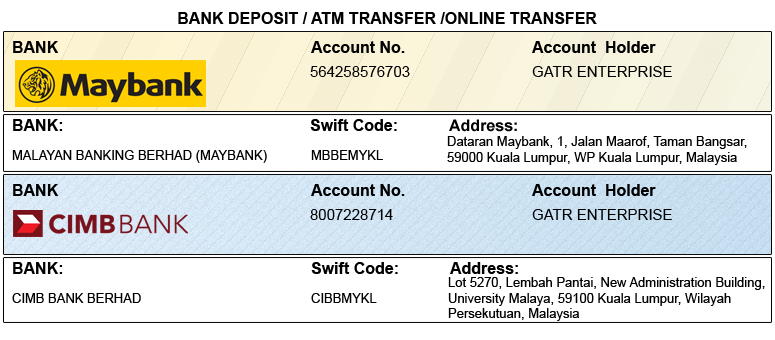 Option 2You can pay the registration fee through 2checkout Credit Card /Debit Card/PayPal in Company’s official account.Please visit: http://gcoet.org/pay.htmlPRIVACY POLICY:The Global Academy of Training & Research (GATR) Division will protect your personal information. Your personal information received will only be used to fill your order. We will not sell or redistribute your information to anyone.CANCELLATION POLICY:You may cancel without penalty if the written cancellation request is received up to and including 45 days before the start of the conference. A credit voucher for less than 50% of the registration fee will be issued for written requests received up to and including 25 days before the start of the conference. No refunds or credits will be issued on cancellation requests received less than 25 days before the start of the event. Global Conference on Engineering and Technology assumes no liability for the program, date, content, speakers, or venue changes.PLEASE NOTE: Original receipts will be emailed to register guests before the conference for claim purposes.Paper ID Code: For example, GCOET-00101Paper ID Code: For example, GCOET-00101Paper ID Code: For example, GCOET-00101Paper ID Code: For example, GCOET-00101Paper ID Code: For example, GCOET-00101Name that you would like to get printed on the certificate:Name that you would like to get printed on the certificate:Name that you would like to get printed on the certificate:Name that you would like to get printed on the certificate:Name that you would like to get printed on the certificate:Conference Title: 12th Global Conference on Engineering and Technology, Bangkok, Thailand.Conference Title: 12th Global Conference on Engineering and Technology, Bangkok, Thailand.Conference Title: 12th Global Conference on Engineering and Technology, Bangkok, Thailand.Conference Title: 12th Global Conference on Engineering and Technology, Bangkok, Thailand.Conference Title: 12th Global Conference on Engineering and Technology, Bangkok, Thailand.Whether attend the Conference:  Yes          NoWhether attend the Conference:  Yes          NoWhether attend the Conference:  Yes          NoWhether attend the Conference:  Yes          NoWhether attend the Conference:  Yes          NoPosition (Professor/Associate Prof/Assistant Professor/Lecturer/PhD Student/Master Student/other):Position (Professor/Associate Prof/Assistant Professor/Lecturer/PhD Student/Master Student/other):Position (Professor/Associate Prof/Assistant Professor/Lecturer/PhD Student/Master Student/other):Position (Professor/Associate Prof/Assistant Professor/Lecturer/PhD Student/Master Student/other):Position (Professor/Associate Prof/Assistant Professor/Lecturer/PhD Student/Master Student/other):Full Affiliation/Organization/University and Country Name:(That you like to get printed on the certificate)Full Affiliation/Organization/University and Country Name:(That you like to get printed on the certificate)Full Affiliation/Organization/University and Country Name:(That you like to get printed on the certificate)Full Affiliation/Organization/University and Country Name:(That you like to get printed on the certificate)Full Affiliation/Organization/University and Country Name:(That you like to get printed on the certificate)Broad Field: i.e.  Civil Broad Field: i.e.  Civil Are you willing to serve as a session chair:(Yes (NoAre you willing to serve as a session chair:(Yes (NoAre you willing to serve as a session chair:(Yes (NoSession Type:		  Oral Presenter	 Participant (Without paper)   Visual PresenterSession Type:		  Oral Presenter	 Participant (Without paper)   Visual PresenterSession Type:		  Oral Presenter	 Participant (Without paper)   Visual PresenterSession Type:		  Oral Presenter	 Participant (Without paper)   Visual PresenterSession Type:		  Oral Presenter	 Participant (Without paper)   Visual PresenterTelephone:Mobile:Mobile:Mobile:Email:Special Needs or Dietary Requirements:  Yes     NoSpecial Needs or Dietary Requirements:  Yes     NoSpecial Needs or Dietary Requirements:  Yes     NoSpecial Needs or Dietary Requirements:  Yes     NoSpecial Needs or Dietary Requirements:  Yes     NoStudent ID Number of Your University (if applicable):Student ID Number of Your University (if applicable):Student ID Number of Your University (if applicable):Student ID Number of Your University (if applicable):Student ID Number of Your University (if applicable):Paper Title:Paper Title:Paper Title:Paper Title:Paper Title:Paper Pages:Paper Pages:Additional Page:Additional Page:Additional Page:Are you interested in joining Conference Tour:Are you interested in joining Conference Tour:Are you interested in joining Conference Tour:                  Yes          No                  Yes          NoAre you interested in attending GALA Dinner & Networking:Are you interested in attending GALA Dinner & Networking:Are you interested in attending GALA Dinner & Networking:                   Yes          No                   Yes          NoAre you interested in attending Workshop:Are you interested in attending Workshop:Are you interested in attending Workshop:                   Yes          No                   Yes          NoAre you interested in joining Academic Discussion Session:Are you interested in joining Academic Discussion Session:Are you interested in joining Academic Discussion Session:                   Yes          No                   Yes          No12TH GCOET FEE SCHEDULE:Early bird 
Until: 3/05/2023Normal
Until: 19/06/2023Late 
Until: 06/09/2023Oral/Poster Presenter (Lead Author) / Co-authorUSD 225USD 275USD 300Visual Presenter (Through ZOOM)USD 125USD 175USD 175Full-Time Student (Valid student ID required)USD 150USD 175USD 200Additional Paper (by the same Presenter)USD 150USD 175USD 200Attendee (Without abstract/Paper)USD 125USD 175USD 175Online Attendee (Without abstract/Paper) (Through ZOOM)USD 100USD 100USD 100Additional Events for 12th GCOET Delegates:Academic Discussion Session on 14 September 2023 (IN-PERSON & ONLINE)FREEFREEFREEGALA Dinner & Networking on 14 September 2023 FREEFREEFREEWorkshop on Publishing in High Impact Factor (ABS & ABCD) Indexed Journals on 15 September 2023 (IN-PERSON & ONLINE)FREEFREEFREEDeclaration: I agree that I cannot claim back the registration fee I paid under any circumstance.Declaration: I agree that I cannot claim back the registration fee I paid under any circumstance.Declaration: I agree that I cannot claim back the registration fee I paid under any circumstance.Declaration: I agree that I cannot claim back the registration fee I paid under any circumstance.SIGNED:(or write your name here)DATE: